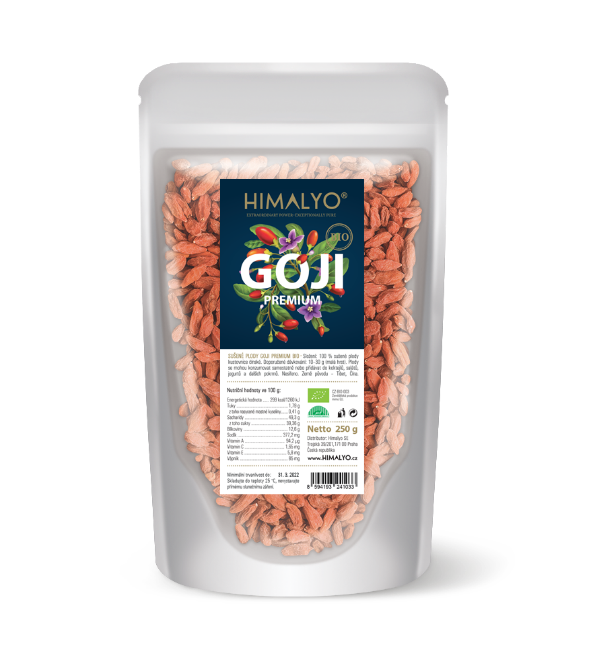 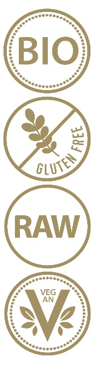 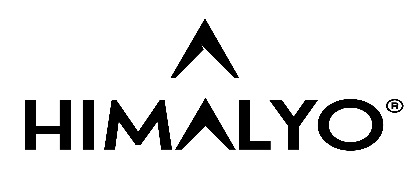 Kurzbeschreibung:Große und schmackhafte getrocknete Früchte des Chinesischen Bocksdorns, die in der sauberen Umgebung des Tibetischen Hochlandes angebaut werden.Produktbeschreibung:Große und schmackhafte getrocknete Früchte des Chinesischen Bocksdorns, die in der sauberen Umgebung des Tibetischen Hochlandes angebaut werden.
- Lebensmittel- HIMALYO GOJI PREMIUM-Früchte werden im tibetischen Hochland geerntet, wo sie intensiver Sonnenstrahlung und rauen Naturkräften ausgesetzt sind. Und wie die meisten Früchte, die in großen Seehöhen und in einer sauberen Umgebung reifen, zeichnen sie sich durch einzigartige Stärke und hohe Konzentration an Nährstoffen aus. Sie sind somit völlig einzigartig und haben keine Konkurrenz unter den allgemein erhältlichen Früchten. Selbstverständlich sind die Früchte ungeschwefelt und liegen in rein natürlicher Form vor.In der traditionellen chinesischen Medizin wurden die Früchte des Chinesischen Bocksdorns insbesondere als Tonikum zur Verlängerung des Lebens verwendet. In der Himalaya-Region gilt Goji seit jeher als „Frucht der Langlebigkeit“, „Frucht der Unsterblichkeit“ oder „Geheimnis der Schönheit und ewigen Jugend“.Zusammensetzung: 100 % getrocknete Früchte des Chinesischen Bocksdorns.Empfohlene Dosierung: 30 g (2 Handvoll) trockener Früchte täglich.Hinweis: Bei Temperaturen bis 25 °C lagern, keiner direkten Sonneneinstrahlung aussetzen.Zusammensetzung:100 % getrocknete Früchte des Chinesischen Bocksdorns.Kategorie:Vitalität und Energie, Entgiftung, Antioxidantien, Langlebigkeit, Anregung des Stoffwechsels, Diät, Abnehmen, Superfood, glutenfreie Lebensmittel, vegan, raw, Bio, glutenfreie Lebensmittel.Vorteile:Goji gilt gemeinhin als Superlebensmittel. Es gibt keine genaue Definition dafür, aber im Allgemeinen versteht man darunter nährstoffreiche Lebensmittel, die voller Vitamine, Mineralien, Ballaststoffe, Antioxidantien und Nährstoffe pflanzlichen Ursprungs sind.Traditionelle chinesische MedizinIn der traditionellen chinesischen Medizin wurden die Früchte des Chinesischen Bocksdorns insbesondere als Tonikum zur Verlängerung des Lebens verwendet. In der Himalaya-Region wird Goji seit langem als „Frucht der Langlebigkeit“, „Frucht der Unsterblichkeit“ oder „Geheimnis der Schönheit und ewigen Jugend“ bezeichnet.Die hochwertigsten orangefarbigen Goji-Früchte mit dem typisch süßen Geschmack sind hauptsächlich in China und in der Mongolei zu finden, wo sie auch in großen Mengen konsumiert werden und ein wesentlicher Bestandteil des Speiseplans sind.  In diesen Gebieten leben auch die Ureinwohner sehr lange und haben selbst in fortgeschrittenem Alter eine erstaunliche Menge Energie.Zahlreiche klinische Studien haben die Auswirkungen des Chinesischen Bockdorns auf den menschlichen Organismus untersucht. Beispielsweise wurden zwischen den Jahren 2008 und 2009 in den USA insgesamt 5 randomisierte Studien durchgeführt, in denen die Auswirkungen der Einnahme von GOJI-Fruchtsaft auf den subjektiven Zustand von Patienten im Vergleich zu einer Placebo-Kontrollgruppe dokumentiert wurden. Den Patienten wurde 14 Tage lang eine Saftmenge verabreicht, die 150 g frischer Früchte entsprach. Die Studie untersuchte das subjektive Wohlbefinden ohne Nebenwirkungen.Klinische Studien:ORAC (Oxygen Radical Absorbance Capacity)ist ein standardisierter Test, der die Wirkung von Antioxidantien in Lebensmitteln misst, die den menschlichen Körper vor oxidativem Stress schützen.
Karotte	210
Apfel	219
Kohl	295
Kartoffeln	300
Blumenkohl	385
Zwiebeln	450
Grapefruit	495
Kirschen	670
Paprika	710
rote Trauben	739
orange	750
Avocado	782
Rüben	840
Brokkoli	850
Pflaumen	949
Erdbeeren	1 540
Knoblauch	1 939
Himbeeren	2 400
Granatapfel	3 307
Blaubeeren	4 460
getrocknete Pflaumen	5 770
Milchschokolade	6 740
Brombeeren	7 700
dunkle schokolade	13 120
GOJI	59 930Vergleich der Nährstoffe: Kundenzielgruppe:Frauen 35–50Verteilung:Online-Shops mit gesunder Ernährung, Biomärkte, Lebensmittel – gesunde Ernährung, Drogerie – gesunde Ernährung, Online Apotheken, Apotheken.Hauptansprüche für das Online-Marketing:Gesundes AbnehmenFür Vitalität und LanglebigkeitSuperfoodDalší varianty: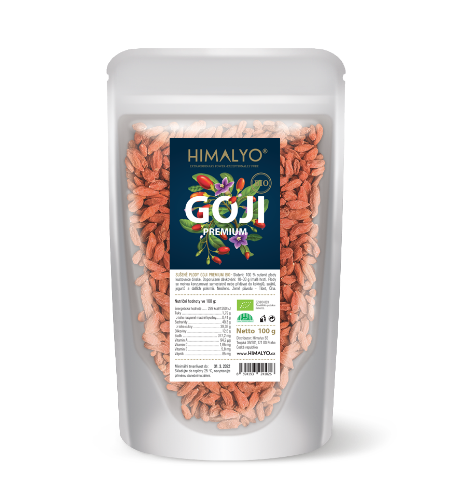 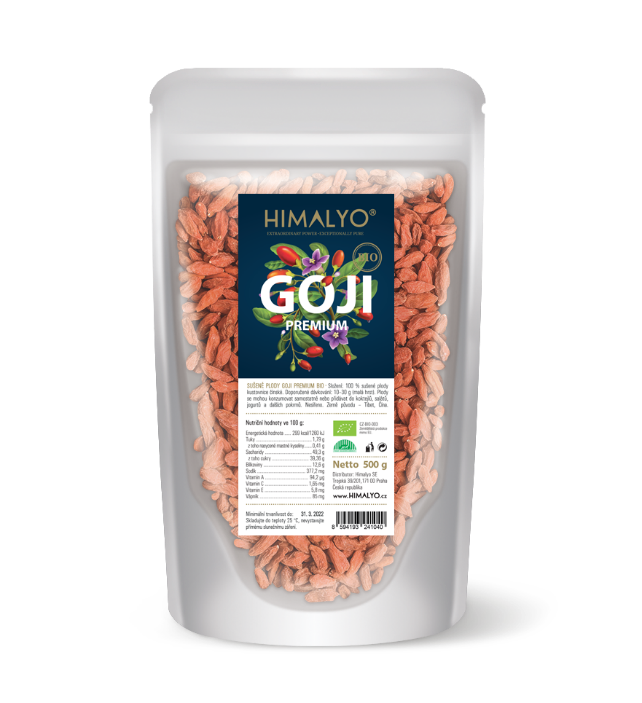 Neue Goji-Beeren PREMIUM BIOHandelsübliche Goji-BeerenDurchschnittsgewicht 100 Beeren (g)36,125,3Vitamin C (mg/kg) 2018,4Vitamin B1 (mg/kg)0,720,53Vitamin B2 (mg/kg) 1,911,37Vitamin E (mg/kg)7,795,5Carotinoid (mg/kg) 1344960Natrium (mg/kg)79,555,1Kalzium (mg/kg)297212Magnesium (mg/kg) 454317Eisen (mg/kg)7855Aminosäuren11,30 %9,70 %Zuckergehalt 13,80 %11,50 %Proteine (g/100 g)6,284,49Fette (g/100 g) 3,162,33Gesamtsäuren (g/100 g)0,060,04Kohlenhydrate (g/100 g)13,769,12Logistik:Logistik:EAN8594193241026Volumen/Inhalt100 gGewicht (kg)0,15Höhe (mm)200Breite (mm)140Tiefe (mm)30Stückzahl pro Packung70Stückzahl pro Palette2240HS-Code0813 40 95PDK-Code3472678Logistik:Logistik:EAN8594193241040Volumen/Inhalt500 gGewicht (kg)0,55Höhe (mm)300Breite (mm)200Tiefe (mm)80Stückzahl pro Packung18Stückzahl pro Palette576HS-Code0813 40 95PDK kód3307742